 		GREENWOOD PUBLIC SCHOOL, ADITYAPURAM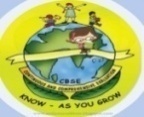 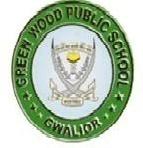 OUR MOTTO-DEVELOPMENT WITH DELIGHTSYLLABUS FOR PD-II AND TERM-II(2019-20)CLASS: IXSUBJECTSSYLLABUSENGLISHLanguage & Literature:(Beehive)Ch-6: My childhood .Ch-7: Packing.Ch-8: Reach for the top .Ch-9:  The bond of work .Ch-10 :Kathmandu .Ch-11: If I were you.ENGLISHLanguage & Literature:(Moments)Ch-4: In the kingdom of fools .Ch-5: The happy Prince Ch-6: Measuring the storm in Ersama.Ch-7: The last leafCh-8 :A house is not a home .Ch-9 :The accidental tourist Ch-10: The beggarENGLISHPoem:4: The lake Isle of Innisfree .5:A legand of the Northland 6:Nomen are foreign 7:The duck and the kangaroo .8:On killing on a tree 9:The snake trying .10: A slumber did my spirit sealENGLISHWriting Skills:Letter to Editor ,Placing order ,Complaints letter,Diary writing ,Story WritingENGLISHGrammar:The Full syllabus HINDIPD-II :   in~        गद्य खंड         lap;uअग्नि पंथ कीचड़ का काव्यस्मृतिHINDI        व्याकरण  उपसर्ग प्रत्य वर्ण -विच्छेद संधिTERM –II:  in~            गद्य खंड            lap;uनए इलाके के खुशबू रचते है हाथधरम की आड़, शुक्र तारे के सामानदिए जल उठे           व्याकरणसंपूर्णMATHEMATICSPD-II :Ch-8: QuadrilateralCh-12: Heron”s FormulaTERM-II :   Full  syllabusSCIENCEBiology      :     PD-II                     TERM-IIDiversityImprovement in Food Resources and Our Enviroment Chemistry:      PD-II                     TERM -IIAtom and moleculeStructure of AtomPhysics:         PD-II                      TERM-IIFloatation,Work and EnergySoundSOCIAL SCIENCEHistory:        PD-II                      TERM-IINazim Forest and SonietyCivics;            PD-II                      TERM-IIWorking of InstitutionDemocratic Rights Geography:PD-II                     TERM-IIClimateNatural Vegetation & Wildlife ,Human Resources Economics:PD-II                    TERM-IIPoverty as a challengePoverty as a challenge ,food security in India.COMPUTER APPLICATIONSCh-6: Networking basics.Ch-7 :Internet in our lifeCh-8  :Cyber safety 